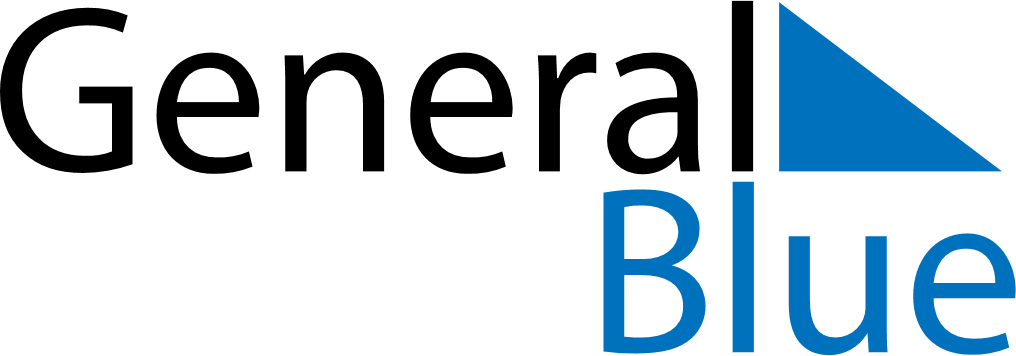 Daily PlannerDecember 22, 2024 - December 28, 2024Daily PlannerDecember 22, 2024 - December 28, 2024Daily PlannerDecember 22, 2024 - December 28, 2024Daily PlannerDecember 22, 2024 - December 28, 2024Daily PlannerDecember 22, 2024 - December 28, 2024Daily PlannerDecember 22, 2024 - December 28, 2024Daily Planner SundayDec 22MondayDec 23TuesdayDec 24WednesdayDec 25ThursdayDec 26 FridayDec 27 SaturdayDec 28MorningAfternoonEvening